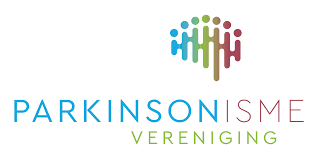 Parkinson Café Appingedam e.o.voor mensen met de ziekte van Parkinson of parkinsonismen en betrokkenenvrijdag 27 mei 2022van 14:00 tot 16:00 uurTHEMA: Spraak- en slikproblemendoor Vivian Hogeboom en Karin van der Meulen, logopedisten Zonnehuisgroep Noord Graag van tevoren aanmelden!Dit kan bij mevr. K. van der Meulen, tel. 06-11045253 (mag ook via Whatsapp) of per email: info@parkinsoncafeappingedam.nlLocatie:  ASWA-gebouw van Cadanz WelzijnBurg. Klauckelaan 16 te AppingedamSponsoren van het Parkinson Café:Gemeenten Eemsdelta en Oldambt | Fysiotherapie Prenger-Hoekman Winschoten | Kinese Fysiotherapeuten Appingedam en Delfzijl | Bakker Prins | Slager Karst de Jong Appingedam | Studio 22 Scheemda |